TRANSITION EVENING Thursday 24th November is our Transition evening where you will hear information about what happens after Belvue.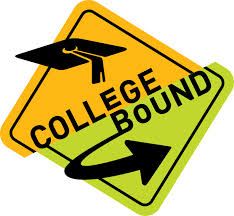 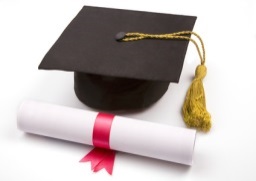 KEN ACOCK SITE VISITThursday 1st December is the date arranged for the open evening at our new Ken Acock site on Carr Road, from 5:30 – 6:30. There will be a presentation about the proposed plan for the site and information about the Post 16 Curriculum.ANNUAL REVIEWSThe end of term and the annual reviews for Post 16 are fast approaching.Please remember to let us know if you are coming for your meeting, by sending back the form or letting the school know via your child’s diary or by phoning the school.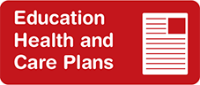 END OF TERM Friday 2nd December is the end of term for Post 16s. However, we are aware that for some working parents/carers (e.g. a single parent who works full time or both parents who work full time) it can be a struggle to find somewhere for your child to go or someone to look after them during these longer school holidays while you are at work. If you are a full time working parent/carer and would benefit from your child having an additional week in school (Monday 5th – 9th December), please let me know, as I will try to organise, for a set number of students, to have activities organised for your child during this week. Your child will need to have a valid Oyster/Freedom Card for the week.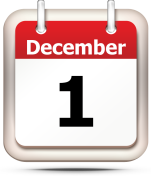 CHRISTMAS LUNCH The Post 16 Christmas lunch should take place on Monday 12th December. As mentioned before, it is a time for students to dress smartly and enjoy a wonderful meal and socialise with their peers. If there are any changes to the date I will let you know. 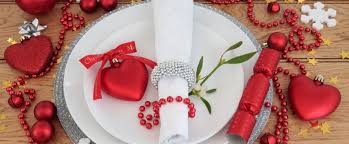 